Приказ Федерального архивного агентства от 20 декабря 2019 г. N 236
"Об утверждении Перечня типовых управленческих архивных документов, образующихся в процессе деятельности государственных органов, органов местного самоуправления и организаций, с указанием сроков их хранения"В соответствии с частью 3 статьи 6 Федерального закона от 22 октября 2004 г. N 125-ФЗ "Об архивном деле в Российской Федерации" (Собрание законодательства Российской Федерации, 2004, N 43, ст. 4169; 2018, N 1, ст. 19), подпунктом 6 пункта 6 Положения о Федеральном архивном агентстве, утвержденном Указом Президента Российской Федерации от 22 июня 2016 г. N 293 (Собрание законодательства Российской Федерации, 2016, N 26, ст. 4034; 2018, N 52, ст. 8239), приказываю:Утвердить прилагаемый Перечень типовых управленческих архивных документов, образующихся в процессе деятельности государственных органов, органов местного самоуправления и организаций, с указанием сроков их хранения.Зарегистрировано в Минюсте РФ 6 февраля 2020 г.Регистрационный N 57449Утвержден
приказом Федерального
архивного агентства
от 20.12.2019 г. N 236Перечень
типовых управленческих архивных документов, образующихся в процессе деятельности государственных органов, органов местного самоуправления и организаций, с указанием сроков их храненияГАРАНТ:См. Инструкцию по применению Перечня типовых управленческих архивных документов, образующихся в процессе деятельности государственных органов, органов местного самоуправления и организаций, с указанием сроков их хранения, утвержденную приказом Росархива от 20 декабря 2019 г. N 237I. Общие положения1.1. Перечень типовых управленческих архивных документов, образующихся в процессе деятельности государственных органов, органов местного самоуправления и организаций, с указанием сроков их хранения (далее - Перечень) подготовлен в соответствии с частью 3 статьи 6 Федерального закона от 22 октября 2004 г. N 125-ФЗ "Об архивном деле в Российской Федерации" (Собрание законодательства Российской Федерации, 2004, N 43, ст. 4169; 2018, N 1, ст. 19), с подпунктом 6 пункта 6 Положения о Федеральном архивном агентстве, утвержденном Указом Президента Российской Федерации от 22 июня 2016 г. N 293 (Собрание законодательства Российской Федерации, 2016, N 26, ст. 4034; 2018, N 52, ст. 8239) с учетом положений федеральных законов, иных нормативных правовых актов Российской Федерации, устанавливающих правила организации хранения, комплектования, учета и использования документов Архивного фонда Российской Федерации и других архивных документов, состав и сроки хранения архивных документов.1.2. Перечень включает типовые управленческие архивные документы (далее - документы), образующиеся в процессе деятельности государственных органов, органов местного самоуправления и организаций (далее - организаций) при осуществлении однотипных (общих для всех или большинства) управленческих функций, независимо от их организационно-правовых форм и от формы собственности, с указанием сроков хранения.1.3. Для удобства пользования Перечнем к нему составлен указатель, в котором в алфавитном порядке перечислены виды документов и вопросы их содержания со ссылками на номера соответствующих статей Перечня. ….ГАРАНТ:О сроках хранения документов лиц, не принятых на работу, см. письмо Роскомнадзора от 2 марта 2020 г. N 13677-02-11/77РуководительА.Н. Артизов4. Учет и отчетность4.1. Бухгалтерский учет и отчетность4.1. Бухгалтерский учет и отчетность4.1. Бухгалтерский учет и отчетность4.1. Бухгалтерский учет и отчетность267.Документы учетной политики (стандарты бухгалтерского учета экономического субъекта, рабочий план счетов бухгалтерского учета, формы первичных учетных документов, регистров бухгалтерского учета)5 лет (1)(1) После замены новыми268.Бухгалтерская (финансовая) отчетность (бухгалтерские балансы, отчеты о финансовых результатах, отчеты о целевом использовании средств, приложения к ним):(1) При отсутствии годовых - Постоянноа) годовая;Постоянноб) промежуточная5 лет (1)269.Бюджетная отчетность (балансы, отчеты, пояснительные записки):(1) При отсутствии годовых - Постоянноа) годовая;Постоянно(1) При отсутствии годовых - Постоянноб) промежуточная5 лет (1)(1) При отсутствии годовых - Постоянно270.Аналитические документы (таблицы, доклады) к годовой бухгалтерской (бюджетной) отчетности5 лет271.Документы (протоколы, акты, заключения) о рассмотрении и утверждении бухгалтерской (финансовой) отчетностиПостоянно272.Отчеты (аналитические таблицы) о выполнении планов финансово-хозяйственной деятельности организации:(1) В других организациях - До минования надобности(2) При отсутствии годовых - Постоянноа) сводные годовые, годовые;Постоянно (1)(1) В других организациях - До минования надобности(2) При отсутствии годовых - Постоянноб) квартальные;5 лет (2)(1) В других организациях - До минования надобности(2) При отсутствии годовых - Постояннов) месячные1 год(1) В других организациях - До минования надобности(2) При отсутствии годовых - Постоянно273.Отчеты об исполнении смет:(1) При отсутствии годовых - Постоянноа) сводные годовые;Постоянно(1) При отсутствии годовых - Постоянноб) годовые;Постоянно(1) При отсутствии годовых - Постояннов) квартальные5 лет (1)(1) При отсутствии годовых - Постоянно274.Отчеты по субсидиям, субвенциям, полученным из бюджетов:(1) При отсутствии годовых - Постоянноа) годовые;Постоянно(1) При отсутствии годовых - Постоянноб) полугодовые, квартальные5 лет (1)(1) При отсутствии годовых - Постоянно275.Консолидированная финансовая отчетность (финансовая отчетность не создающих группу организаций, составленная по международным стандартам финансовой отчетности):а) годовая;До ликвидации организацииб) промежуточная5 лет276.Регистры бухгалтерского (бюджетного) учета (главная книга, журналы-ордера, мемориальные ордера, журналы операций по счетам, оборотные ведомости, накопительные ведомости, разработочные таблицы, реестры, книги (карточки), ведомости, инвентарные списки)5 лет (1)(1) При условии проведения проверки277.Первичные учетные документы и связанные с ними оправдательные документы (кассовые документы и книги, банковские документы, корешки денежных чековых книжек, ордера, табели, извещения банков и переводные требования, акты о приеме, сдаче, списании имущества и материалов, квитанции, накладные и авансовые отчеты, переписка)5 лет (1)(1) При условии проведения проверки; при возникновении споров, разногласий сохраняются до принятия решения по делу278.Передаточные акты, разделительные, ликвидационные балансы; пояснительные записки к нимПостоянно279.Договоры о материальной ответственности материально ответственного лица5 лет (1)(1) После увольнения (смены) материально ответственного лица280.Перечень лиц, имеющих право подписи первичных учетных документов5 лет (1)(1) После замены новыми281.Образцы подписей материально ответственных лиц5 лет (1)(1) После смены материально ответственного лица282.Документы (планы, отчеты, протоколы, акты, справки, докладные записки, переписка) о проведении проверок финансово-хозяйственной деятельности5 лет283.Документы (стандарты, кодексы, правила, регламенты, положения, инструкции, порядки, рекомендации) аудиторской деятельности:а) по месту разработки и (или) утверждения;Постоянноб) в других организацияхДо замены новыми284.Планы, стратегии, программы и документы к ним (акты, справки, сведения, обоснования, переписка, расчеты, таблицы, ведомости), полученные и (или) составленные в ходе оказания аудиторских услуг5 лет (1)(1) При условии проведения внешней проверки качества работы285.Договоры (контракты, соглашения) оказания аудиторских услуг:(1) После истечения срока действия договора; после прекращения обязательств по договору(2) При условии проведения внешней проверки качества работы(3) Привозникновении споров, разногласий сохраняются до принятия решения по делуа) у аудируемого лица;5 лет (1)(1) После истечения срока действия договора; после прекращения обязательств по договору(2) При условии проведения внешней проверки качества работы(3) Привозникновении споров, разногласий сохраняются до принятия решения по делуб) у аудиторской организации, индивидуального аудитора5 лет (1)(2)(3)(1) После истечения срока действия договора; после прекращения обязательств по договору(2) При условии проведения внешней проверки качества работы(3) Привозникновении споров, разногласий сохраняются до принятия решения по делу286.Аудиторские заключения побухгалтерской (финансовой)отчетности:(1) Для годовой бухгалтерской (финансовой) отчетности - Постоянно(2) При условии проведения внешней проверки качества работыа) у аудируемого лица;5 лет (1)(1) Для годовой бухгалтерской (финансовой) отчетности - Постоянно(2) При условии проведения внешней проверки качества работыб) у аудиторской организации, индивидуального аудитора5 лет (2)(1) Для годовой бухгалтерской (финансовой) отчетности - Постоянно(2) При условии проведения внешней проверки качества работы287.Документы (справки, акты, переписка) о недостачах, присвоениях, растратах10 лет (1)(1) После возмещения ущерба; в случае возбуждения уголовных дел хранятся до принятия решения по делу288.Переписка о наложенных на организацию взысканиях, штрафах5 лет289.Переписка по вопросам бухгалтерского учета, бюджетного учета5 лет290.Переписка по вопросам оказания платных услуг5 лет291.Переписка об организации и внедрении автоматизированных систем учета и отчетности5 лет292.Журналы, базы данных учета:а) ценных бумаг;До ликвидации организацииб) расчетов с организациями;5 летв) кассовых документов (счетов, платежных поручений);5 летг) депонентов по депозитным суммам;5 летд) доверенностей;5 лете) договоров, контрактов, соглашений с юридическими и физическими лицами;5 летж) расчетов с подотчетными лицами;5 летз) исполнительных листов5 лет4.2. Учет оплаты труда4.2. Учет оплаты труда4.2. Учет оплаты труда4.2. Учет оплаты труда293.Утвержденные фонды заработной платы:а) по месту утверждения;Постоянноб) в других организацияхДо минования надобности294.Положения об оплате труда и премировании работников:(1) После замены новымиа) по месту утверждения;Постоянноб) в других организациях5 лет (1)295.Документы (сводные расчетные (расчетно-платежные) платежные ведомости и документы к ним, расчетные листы на выдачу заработной платы, пособий, гонораров, материальной помощи и других выплат) о получении заработной платы и других выплат6 лет (1)(1) При отсутствии лицевых счетов - 50/75 лет296.Лицевые счета работников, карточки-справки по заработной плате50/75 лет ЭПК297.Переписка о выплате заработной платы5 лет298.Документы (копии отчетов, заявления, списки работников, справки, выписки из протоколов, заключения, переписка) о выплате пособий, оплате листков нетрудоспособности, материальной помощи5 лет299.Исполнительные листы (исполнительные документы) по удержаниям из заработной платы5 лет (1)(1) После исполнения300.Документы (заявления, решения, справки, переписка) об оплате дополнительных отпусков, предоставляемых работникам, совмещающим работу с получением образования5 лет301.Договоры гражданско-правового характера о выполнении работ, оказании услуг физическими лицами, акты сдачи-приемки выполненных работ, оказанных услуг50/75 лет302.Журналы, базы данных учета депонированной заработной платы5 лет4.3. Налогообложение4.3. Налогообложение4.3. Налогообложение4.3. Налогообложение4.3. Налогообложение4.3. Налогообложение4.3. Налогообложение303.Документы (справки, таблицы, сведения, переписка) о начисленных и перечисленных суммах налогов в бюджеты всех уровней, задолженности по нимДокументы (справки, таблицы, сведения, переписка) о начисленных и перечисленных суммах налогов в бюджеты всех уровней, задолженности по ним5 лет (1)5 лет (1)(1) После снятия задолженности(1) После снятия задолженности304.Документы (расчеты, сведения, заявления, решения, списки, ведомости, переписка) об освобождении от уплаты налогов, предоставлении льгот, отсрочек уплаты или отказе в ней по налогам, сборамДокументы (расчеты, сведения, заявления, решения, списки, ведомости, переписка) об освобождении от уплаты налогов, предоставлении льгот, отсрочек уплаты или отказе в ней по налогам, сборам5 лет5 лет305.Справка об исполнении обязанности по уплате налогов, сборов, страховых взносов, пени и налоговых санкций, справка о состоянии расчетов с бюджетомСправка об исполнении обязанности по уплате налогов, сборов, страховых взносов, пени и налоговых санкций, справка о состоянии расчетов с бюджетом5 лет5 лет306.Документы (таблицы, акты, расчеты) по дополнительному налогообложению за определенный период времени из-за пересмотра налогового законодательства Российской ФедерацииДокументы (таблицы, акты, расчеты) по дополнительному налогообложению за определенный период времени из-за пересмотра налогового законодательства Российской Федерации5 лет5 лет307.Реестры для расчета земельного налогаРеестры для расчета земельного налога5 лет5 лет308.Расчеты по страховым взносам:Расчеты по страховым взносам:а) годовые;а) годовые;50/75 лет50/75 летб) квартальныеб) квартальные50/75 лет50/75 лет309.Карточки индивидуального учета сумм начисленных выплат и иных вознаграждений и сумм начисленных страховых взносовКарточки индивидуального учета сумм начисленных выплат и иных вознаграждений и сумм начисленных страховых взносов6 лет (1)6 лет (1)(1) При отсутствии лицевых счетов или ведомостей начисления заработной платы - 50/75 лет(1) При отсутствии лицевых счетов или ведомостей начисления заработной платы - 50/75 лет310.Налоговые декларации (расчеты) юридических лиц, индивидуальных предпринимателей по всем видам налоговНалоговые декларации (расчеты) юридических лиц, индивидуальных предпринимателей по всем видам налогов5 лет (1)5 лет (1)(1) Налоговые декларации индивидуальных предпринимателей по 2002 год включительно - 75 лет(1) Налоговые декларации индивидуальных предпринимателей по 2002 год включительно - 75 лет311.Документы (расчеты сумм налога, сообщения о невозможности удержать налог, регистры налогового учета) по налогу на доходы физических лицДокументы (расчеты сумм налога, сообщения о невозможности удержать налог, регистры налогового учета) по налогу на доходы физических лиц5 лет (1)5 лет (1)(1)При отсутствии лицевых счетов или ведомостей начисления заработной платы - 50/75 лет(1)При отсутствии лицевых счетов или ведомостей начисления заработной платы - 50/75 лет312.Справка о доходах и суммах налога физического лицаСправка о доходах и суммах налога физического лица5 лет (1)(2)5 лет (1)(2)(1) При отсутствии лицевых счетов или ведомостей начисления заработной платы - 50/75 лет(2) В налоговых органах не менее 3 лет после получения свидетельства о смерти налогоплательщика либо документа о признании налогоплательщика умершим(1) При отсутствии лицевых счетов или ведомостей начисления заработной платы - 50/75 лет(2) В налоговых органах не менее 3 лет после получения свидетельства о смерти налогоплательщика либо документа о признании налогоплательщика умершим313.Реестры сведений о доходах физических лиц, представляемых налоговыми агентамиРеестры сведений о доходах физических лиц, представляемых налоговыми агентами5 лет5 лет314.Документы (переписка, уведомления, требования, акты, решения, постановления, возражения, жалобы, заявления) о разногласиях по вопросам налогообложения, взимания налогов и сборов в бюджеты всех уровнейДокументы (переписка, уведомления, требования, акты, решения, постановления, возражения, жалобы, заявления) о разногласиях по вопросам налогообложения, взимания налогов и сборов в бюджеты всех уровней5 лет5 лет315.Документы (справки, заявления, переписка) о реструктуризации задолженности по страховым взносам и налоговой задолженностиДокументы (справки, заявления, переписка) о реструктуризации задолженности по страховым взносам и налоговой задолженности6 лет6 лет316.Документы (списки объектов налогообложения, перечни льгот, объяснения, сведения, расчеты) по расчету налоговой базы юридическими лицами за налоговый периодДокументы (списки объектов налогообложения, перечни льгот, объяснения, сведения, расчеты) по расчету налоговой базы юридическими лицами за налоговый период5 лет5 лет317.Счета-фактурыСчета-фактуры5 лет5 лет318.Книги учета доходов и расходов организаций и индивидуальных предпринимателей, применяющих упрощенную систему налогообложенияКниги учета доходов и расходов организаций и индивидуальных предпринимателей, применяющих упрощенную систему налогообложения5 лет5 лет319.Журнал учета принятых справок о доходах, расходах, об имуществе и обязательствах имущественного характера и уточнений к нимЖурнал учета принятых справок о доходах, расходах, об имуществе и обязательствах имущественного характера и уточнений к ним5 лет5 лет320.Журналы, карточки, базы данных учета:Журналы, карточки, базы данных учета:а) сумм доходов и налога на доходы работников;а) сумм доходов и налога на доходы работников;5 лет5 летб) реализации товаров, работ, услуг, облагаемых и не облагаемых налогом на добавленную стоимостьб) реализации товаров, работ, услуг, облагаемых и не облагаемых налогом на добавленную стоимость5 лет5 лет4.4. Учет имущества4.4. Учет имущества4.4. Учет имущества4.4. Учет имущества4.4. Учет имущества4.4. Учет имущества4.4. Учет имущества321.321.Документы (протоколы заседаний инвентаризационных комиссий, инвентаризационные описи, списки, акты, ведомости) об инвентаризации активов, обязательствДокументы (протоколы заседаний инвентаризационных комиссий, инвентаризационные описи, списки, акты, ведомости) об инвентаризации активов, обязательств5 лет (1)5 лет (1)(1) При условии проведения проверки322.322.Инвентаризационные описи ликвидационных комиссийИнвентаризационные описи ликвидационных комиссийПостоянноПостоянно323.323.Документы (протоколы, акты, справки, расчеты, ведомости, заключения) о переоценке, определении амортизации, списании основных средств и нематериальных активовДокументы (протоколы, акты, справки, расчеты, ведомости, заключения) о переоценке, определении амортизации, списании основных средств и нематериальных активов5 лет (1) (2)5 лет (1) (2)(1) После выбытия основных средств и нематериальных активов(2) Акты списания федерального недвижимого имущества - Постоянно324.324.Отчеты независимых оценщиков об оценочной стоимости имущества организацииОтчеты независимых оценщиков об оценочной стоимости имущества организацииДо ликвидации организацииДо ликвидации организации325.325.Акты приема-передачи недвижимого имущества от прежнего к новому правообладателю (с баланса на баланс)Акты приема-передачи недвижимого имущества от прежнего к новому правообладателю (с баланса на баланс)5 лет (1)5 лет (1)(1) После выбытия недвижимого имущества326.326.Переписка о приеме на баланс, сдаче, списании материальных ценностей (движимого имущества)Переписка о приеме на баланс, сдаче, списании материальных ценностей (движимого имущества)5 лет5 лет327.327.Переписка о приобретении канцелярских принадлежностей, железнодорожных и авиабилетов, оплате услуг средств связи и других административно-хозяйственных расходах; о предоставлении мест в гостиницахПереписка о приобретении канцелярских принадлежностей, железнодорожных и авиабилетов, оплате услуг средств связи и других административно-хозяйственных расходах; о предоставлении мест в гостиницах1 год1 год328.328.Документы (заявки, справки, лимиты, расчеты) о расходах на приобретение оборудования, производственного и жилого фондаДокументы (заявки, справки, лимиты, расчеты) о расходах на приобретение оборудования, производственного и жилого фонда5 лет5 лет329.329.Журналы, карточки, базы данных учета:Журналы, карточки, базы данных учета:а) основных средств (зданий, сооружений), обязательств;а) основных средств (зданий, сооружений), обязательств;До ликвидации организацииДо ликвидации организацииб) материальных ценностей и иного имуществаб) материальных ценностей и иного имущества5 лет5 лет330.330.Похозяйственные книги и алфавитные книги хозяйствПохозяйственные книги и алфавитные книги хозяйствПостоянноПостоянно4.5. Статистический учет и отчетность4.5. Статистический учет и отчетность4.5. Статистический учет и отчетность4.5. Статистический учет и отчетность331.Документы официальной статистической методологии (концепции, методики, рекомендации, положения, указания, программы статистического наблюдения, заключения о научной экспертизе, заключения о научно-исследовательской работе, алгоритмы) по формированию официальной статистической информации, разрабатываемые (утверждаемые) субъектом официального статистического учетаПостоянно332.Формы федерального статистического наблюдения и указания по их заполнению (и изменения к ним), сбор и обработка данных по которым осуществляются субъектами официального статистического учета:а) по месту утверждения;Постоянноб) в других организацияхДо замены новыми333.Федеральный план статистических работ и изменения к нему:а) по месту разработки;Постоянноб) в других организацияхДо минования надобности334.Документы (итоговые (выходные) разработочные таблицы, доклады, сборники, статистические ежегодники, бюллетени, обзоры), содержащие официальную статистическую информацию, сформированную субъектом официального статистического учета в соответствии с официальной статистической методологиейПостоянно335.Первичные статистические данные (отчеты) о деятельности респондента, представляемые субъекту официального статистического учета:(1) При отсутствии годовых - Постоянно(2) При отсутствии годовых, полугодовых и квартальных - Постоянноа) годовые и с большейпериодичностью,единовременные;Постоянно(1) При отсутствии годовых - Постоянно(2) При отсутствии годовых, полугодовых и квартальных - Постоянноб) полугодовые, квартальные5 лет (1)(1) При отсутствии годовых - Постоянно(2) При отсутствии годовых, полугодовых и квартальных - Постояннов) месячные;3 года (2)(1) При отсутствии годовых - Постоянно(2) При отсутствии годовых, полугодовых и квартальных - Постоянног) декадные, еженедельные1 год(1) При отсутствии годовых - Постоянно(2) При отсутствии годовых, полугодовых и квартальных - Постоянно336.Документы (информации, докладные записки, уведомления, извещения, заявления) к первичным статистическим данным отчитывающегося респондента3 года337.Документы (доклады, обзоры, аналитические записки, списки, справки), содержащие административные данные федерального органа государственной власти, иного федерального государственного органа, органа государственной власти субъекта Российской Федерации, иного государственного органа субъекта Российской Федерации, органа местного самоуправления, государственной организации, а также иной организации:а) по месту разработки;5 лет ЭПКб) в других организацияхДо минования надобности338.Оперативные статистические отчеты, сведения, сводки, содержащие показатели о результатах деятельности организации по направлениям деятельности организацииДо минования надобности5. Международное сотрудничество5. Международное сотрудничество5. Международное сотрудничество5. Международное сотрудничество339.Уставы, положения, договоры (соглашения) об учреждении международных организаций (объединений), участником которых является организация. КопииДо ликвидации организации (1)(1) Подлинники хранятся в международных организациях, организациях-учредителях340.Документы (заявления, уведомления, справки) о вступлении в международные организации5 лет (1)(1) Уведомления - До ликвидации организации341.Документы (договоры, соглашения) о сотрудничестве с международными и иностранными организациямиПостоянно342.Документы (проекты, предложения, заключения, обоснования, переписка)о подготовке договоров о международном сотрудничестве5 лет343.Документы (протоколы, меморандумы, решения, постановления, резолюции, декларации, рекомендации) международных организаций, участником которых является организация:а) относящиеся к деятельности;Постоянноб) присланные для сведенияДо минования надобности344.Планы, программымеждународногосотрудничестваПостоянно345.Отчеты о реализации планов, программ международного сотрудничестваПостоянно346.Заключения, отзывы на проекты документов, подготовленных международными организациями10 лет ЭПК347.Отчеты представителей организации об участии в работе международных организаций (конгрессов, сессий, пленумов, форумов)Постоянно348.Документы (протоколы, отчеты, доклады, справки, сведения, записи бесед) о проведении встреч (переговоров) с представителями международных и иностранных организаций10 лет ЭПК349.Документы (программы, планы проведения встреч, графики, заявки, приглашения, переписка) об организации приема и пребывания иностранных и российских представителей5 лет ЭПК350.Протоколы комиссий и групп по международному сотрудничествуПостоянно351.Переписка по вопросаммеждународногосотрудничества:а) с международными и иностранными организациями;5 лет ЭПКб) с органами государственной власти и иными государственными органами10 лет ЭПК352.Документы (программы, планы, переписка) об обучении, стажировке иностранных специалистов в Российской Федерации и российских специалистов за рубежом5 лет ЭПК353.Договоры (контракты) и документы к ним об обучении, стажировке иностранных специалистов в Российской Федерации и российских специалистов за рубежом5 лет (1)(1) После завершения обучения, стажировки354.Переписка (заявки) по оформлению и получению виз5 лет355.Акты о выделении к уничтожению служебных заграничных паспортов с истекшими сроками действия5 лет356.Журнал учета (базы данных) приема иностранных граждан, лиц без гражданства5 лет6. Информационная деятельность6. Информационная деятельность6. Информационная деятельность6. Информационная деятельность357.Перечни информации о деятельности государственных органов, органов местного самоуправления, размещаемой в информационно-телекоммуникационной сети "Интернет"Постоянно358.Порядок подготовки и размещения информации о деятельности государственных органов и органов местного самоуправления в информационно-телекоммуникационной сети "Интернет"Постоянно359.Документы (информации, сведения, справки), подготовленные для размещения на сайте организации в сети "Интернет"3 года360.Документы (информации, пресс-релизы, тексты выступлений, фото-, фоно-, видеодокументы), подготовленные для размещения в средствах массовой информации3 года361.Информационно-аналитические документы (обзоры, доклады, справки, отчеты)5 лет ЭПК362.Документы (заявки, переписка) о потребности в научно-информационных материалах3 года363.Переводы информационных статей из иностранных изданийДо минования надобности364.Акты проверки справочно-информационного фонда организации, библиотеки организации1 год (1)(1) После следующей проверки365.Акты списания книг и периодических изданий справочно-информационного фонда, библиотеки организации5 лет (1)(2)(1) После следующей проверки(2) Для включенных в Национальный библиотечный фонд, комплектуемых на основе системы обязательного экземпляра и книжных памятников - Постоянно366.Документы (журналы, базы данных, картотеки, каталоги) учета материалов справочно-информационного фонда, библиотеки организацииДо ликвидации справочно-информационного фонда, библиотеки организации367.Документы (планы-проспекты, оригинал-макеты, рецензии, отзывы) по подготовке информационных изданий5 лет ЭПК368.Документы (тематико-экспозиционные планы, планы размещения экспонатов, схемы, описания, характеристики экспонатов, списки участников, доклады, справки, отзывы, отчеты, информации, переписка) о подготовке и проведении выставок, ярмарок, презентаций5 лет ЭПК369.Документы (дипломы, свидетельства, аттестаты, грамоты, благодарности) о награждении организации за участие в выставках, ярмарках, презентацияхПостоянно370.Книги отзывов о выставках, ярмаркахПостоянно371.Документы (планы, предложения, презентации, тексты выступлений, сообщений, интервью, пресс-релизы, фото-, фоно-, видеодокументы, переписка) о взаимодействии со средствами массовой информации и общественностью5 лет ЭПК372.Журналы учета проведения экскурсий по выставкам3 года7. Трудовые отношения7. Трудовые отношения7. Трудовые отношения7. Трудовые отношения7.1. Организация труда и служебной деятельности7.1. Организация труда и служебной деятельности7.1. Организация труда и служебной деятельности7.1. Организация труда и служебной деятельности7.1. Организация труда и служебной деятельности7.1. Организация труда и служебной деятельности7.1. Организация труда и служебной деятельности7.1. Организация труда и служебной деятельности7.1. Организация труда и служебной деятельности373.373.373.Документы (сведения, справки) о численности, составе и движении работниковДокументы (сведения, справки) о численности, составе и движении работниковДокументы (сведения, справки) о численности, составе и движении работниковДокументы (сведения, справки) о численности, составе и движении работников5 лет374.374.374.Документы (сведения, информации) о квотировании рабочих местДокументы (сведения, информации) о квотировании рабочих местДокументы (сведения, информации) о квотировании рабочих местДокументы (сведения, информации) о квотировании рабочих мест5 лет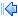 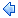 [стр. 3 из 13] [стр. 3 из 13] 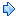 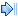 375.Направления для участия во временном трудоустройстве; уведомления о трудоустройстве иностранных граждан3 года376.Предложения субъектов Российской Федерации о потребности в привлечении иностранных работников, в том числе увеличении (уменьшении) размера потребности в привлечении иностранных работников5 лет ЭПК377.Заявки о потребности в привлечении иностранных работников1 год378.Переписка о потребности в привлечении иностранных работников и объемах квот на выдачу иностранным гражданам приглашений на въезд в Российскую Федерацию5 лет379.Перечни профессий:а) по месту утверждения;Постоянноб) в других организацияхДо замены новыми380.Положения, уставы о дисциплине:а) по месту утверждения;Постоянноб) в других организацияхДо замены новыми381.Правила внутреннего трудового распорядка организации, служебный распорядок1 год (1)(1) После замены новыми382.Документы (акты, докладные, служебные записки) о нарушении правил внутреннего трудового распорядка, служебного распорядка1 год383.Документы (акты, информации, докладные, служебные записки, справки, переписка) о соблюдении дисциплины труда3 года384.Журнал учета работников, совмещающих профессииДо минования надобности385.Соглашения генеральные, межрегиональные, региональные, отраслевые (межотраслевые), территориальные и иные соглашения по регулированию социально-трудовых отношенийПостоянно386.Коллективные договорыПостоянно (1)(1) Присланные для сведения - До минования надобности387.Отчеты о выполнении коллективных договоров3 года388.Переписка о заключении коллективного договора3 года389.Документы (протоколы, справки, акты, уведомления, переписка) по проверке выполнения условий коллективного договора3 года (1)(1) После истечения срока действия коллективного договора390.Документы (протоколы, требования, справки, сведения, рекомендации, заявления, докладные записки, расчеты) о разрешении трудовых споров, в том числе коллективных, с участием посредника1 год (1)(1) После принятия решения391.Документы (предложения, решения, извещения) о проведении забастовкиПостоянно392.Документы (заявления, докладные записки, справки, информации) о переводе работников на сокращенный рабочий день или сокращенную рабочую неделю5 лет (1)(1) При вредных и опасных условиях труда - 50/75 лет7.2. Нормирование и оплата труда7.2. Нормирование и оплата труда7.2. Нормирование и оплата труда7.2. Нормирование и оплата труда393.Типовые нормы труда (межотраслевые, отраслевые, профессиональные):а) по месту утверждения;Постоянноб) в других организацияхДо замены новыми394.Локальные нормативные правовые акты,предусматривающие введение, замену, пересмотр норм труда:а) по месту утверждения;Постоянноб) в других организацияхДо замены новыми395.Тарифные ставки, оклады (должностные оклады), тарифные сетки и тарифные коэффициенты:а) по месту утверждения;Постоянноб) в других организацияхДо замены новыми396.Единый тарифно-квалификационный справочник работ и профессий рабочих, единый квалификационный справочник должностей руководителей, специалистов и служащих:а) по месту утверждения;Постоянноб) в других организацияхДо замены новыми397.Нормы труда (нормы выработки, нормы времени, нормативы численности, нормы обслуживания и другие нормы)1 год (1)(1) После замены новыми398.Документы (справки, расчеты, докладные записки, предложения, фотографии рабочего дня) о разработке норм выработки и расценок1 год (1)(1) После утверждения разработанных норм399.Переписка о дополнении, изменении тарифно-квалификационных справочников, ставок, окладов (должностных окладов), тарифных сеток и тарифных коэффициентов3 года400.Тарификационные списки (ведомости) работников50/75 лет401.Документы (расчеты, анализы, справки) о пересмотре и применении норм выработки, расценок, тарифных сеток и ставок, совершенствовании различных форм оплаты труда, денежного содержания5 лет402.Табели (графики), журналы учета рабочего времени5 лет (1)(1) При вредных и опасных условиях труда - 50/75 лет403.Документы (протоколы, акты, справки, сведения) об оплате труда и исчислении трудового стажа работника организации50/75 лет404.Документы (протоколы, акты, справки, сведения) о выплате денежного содержания и исчислении стажа работы лицам, замещающим государственные должности, должности государственной (муниципальной) службы50/75 лет405.Документы (расчеты, справки, списки) о премировании работников организации5 лет406.Переписка об установлении размера заработной платы, денежного содержания, начислении премий5 лет7.3. Охрана труда7.3. Охрана труда7.3. Охрана труда7.3. Охрана труда407.Отчеты по проведению специальной оценки условий труда (СОУТ) и документы к ним (протоколы, решения, заключения, перечни рабочих мест, сведения, данные, сводные ведомости, декларации соответствия, карты специальной оценки условий труда на конкретные рабочие места, перечни мероприятий по улучшению условий и охраны труда):(1) При вредных и опасных условиях труда - 50/75 лета) по месту проведения;45 лет (1)б) в других организациях5 лет408.Сертификаты соответствия работ по охране труда (сертификаты безопасности)5 лет (1)(1) После истечения срока действия сертификата409.Документы (справки, предложения, обоснования, переписка) о состоянии и мерах по улучшению охраны труда5 лет410.Перечни работ с вредными, опасными условиями труда, при выполнении которых запрещается применение труда лиц, не достигших 18-летнего возраста, женщин:а) по месту утверждения;Постоянноб) в других организацияхДо замены новыми411.Перечни вредных, опасных производственных факторов и работ, при выполнении которых проводятся обязательные предварительные и периодические медицинские осмотры (обследования):а) по месту утверждения;Постоянноб) в других организацияхДо замены новыми412.Документы (порядки, рекомендации, психофизиологические требования) о диагностике (экспертизе) профессиональной пригодности работников:а) по месту утверждения;Постоянноб) в других организацияхДо замены новыми413.Протоколы, заключения психофизиологических обследований работников50/75 лет414.Списки работающих на производстве с вредными, опасными условиями труда50/75 лет415.Наряды-допуски на производство работ в местах действия вредных и опасных производственных факторов; на выполнение особо опасных и вредных работ1 год (1)(2)(1) После закрытия наряда-допуска(2) При производственных травмах, авариях и несчастных случаях на производстве - 45 лет416.Журнал учета выдачи нарядов-допусков на производство работ в местах действия вредных и опасных производственных факторов; на выполнение особо опасных и вредных работ1 год (1)(2)(1) После закрытия нарядов-допусков(2) При производственных травмах, авариях и несчастных случаях на производстве - 45 лет417.Гигиенические требования к условиям труда инвалидов:а) по месту утверждения;Постоянноб) в других организацияхДо замены новыми418.Документы (заключения, справки, сведения) о причинах заболеваемости работников организаций5 лет ЭПК419.Документы (акты, протоколы, заключения, сведения, справки, переписка) о расследовании и учете профессиональных заболеваний50/75 лет420.Договоры добровольного страхования работников от несчастных случаев на производстве ипрофессиональных заболеваний5 лет (1)(1) После истечения срока действия договора; после прекращения обязательств по договору421.Документы (программы, списки, переписка) об обучении работников по охране труда5 лет422.Протоколы результатов обучения по охране труда5 лет423.Журналы, книги учета:а) инструктажа по охране труда (вводного и на рабочем месте);45 летб) профилактических работ по охране труда, проверки знаний по охране труда5 лет424.Книги, журналы регистрации, базы данных несчастных случаев на производстве, учета аварий45 лет425.Документы (акты, заключения, отчеты, протоколы, справки, эскизы, схемы, фото и видеодокументы, выписки из журналов инструктажа по охране труда) о производственных травмах, авариях и несчастных случаях на производстве:(1) Связанных с крупным материальным ущербом и человеческими жертвами - Постоянноа) по месту составления;45 лет (1)б) в других организациях5 лет426.Нормы обеспечения средствами индивидуальной защиты, смывающими и обезвреживающими средствами, молоком и другими равноценными пищевыми продуктами, лечебно-профилактическим питанием:(1) После замены новымиа) по месту утверждения;Постоянноб) в других организациях3 года (1)427.Документы (докладные записки, акты, заключения, переписка) об обеспечении рабочих и служащих средствами индивидуальной защиты, смывающими и обезвреживающими средствами, молоком и другими равноценными пищевыми продуктами, лечебно-профилактическим питанием3 года (1)(1) При отсутствии других документов о вредных и опасных условиях труда акты, заключения - 50/75 лет428.Списки (ведомости) на выдачу средств индивидуальной защиты, смывающими и обезвреживающими средствами, молоком и другими равноценными пищевыми продуктами, лечебно-профилактическим питанием1 год429.Документы (акты, доклады, справки, заключения, переписка) о соответствии (несоответствии) санитарно-эпидемиологическим и гигиеническим требованиям условий деятельности, территорий, зданий, строений, сооружений, помещений, оборудования, транспортных средств5 лет ЭПК430.Переписка по вопросам охраны труда5 лет8. Кадровое обеспечение8. Кадровое обеспечение8. Кадровое обеспечение8. Кадровое обеспечение8.1. Прием, перевод на другую работу (перемещение), увольнение работников, кадровый учет8.1. Прием, перевод на другую работу (перемещение), увольнение работников, кадровый учет8.1. Прием, перевод на другую работу (перемещение), увольнение работников, кадровый учет8.1. Прием, перевод на другую работу (перемещение), увольнение работников, кадровый учет431.Реестр должностей федеральной государственной гражданской службыПостоянно (1)(1) Состав сведений и документов, содержащихся в реестрах, определяется законами и иными нормативными правовыми актами Российской Федерации.Хранятся в организации, исполняющей функцию ведения реестров, передается на постоянное хранение после завершения ведения432.Реестр должностей государственной гражданской службы субъекта Российской ФедерацииПостоянно (1)(1) Состав сведений и документов, содержащихся в реестрах, определяется законами и нормативными правовыми актами Российской Федерации.Хранятся в организации, исполняющей функцию ведения реестров, передается на постоянное хранение после завершения ведения433.Реестры федеральных государственных служащих, государственных служащих субъектов Российской Федерации и муниципальных служащихПостоянно (1)(1) Состав сведений и документов, содержащихся в реестрах, определяется законами и нормативными правовыми актами Российской Федерации.Хранятся в организации, исполняющей функцию ведения реестров, передается на постоянное хранение после завершения ведения434.Приказы, распоряжения по личному составу; документы (докладные записки, справки, заявления) к ним:(1) Об отпусках, командировках работников с вредными и (или) опасными условиями труда - 50/75 лета) о приеме, переводе, перемещении, ротации, совмещении, совместительстве, увольнении, оплате труда, аттестации, повышении квалификации, присвоении классных чинов, разрядов, званий, поощрении, награждении, об изменении анкетно-биографических данных, отпусках по уходу за ребенком, отпусках без сохранения заработной платы;50/75 лет ЭПК(1) Об отпусках, командировках работников с вредными и (или) опасными условиями труда - 50/75 летб) о ежегодно оплачиваемых отпусках, отпусках в связи с обучением, дежурствах, не связанных с основной (профильной) деятельностью;5 лет (1)в) о служебных проверках;5 летг) о направлении в командировку работников;5 лет (1)д) о дисциплинарных взысканиях3 года435.Трудовые договоры, служебные контракты, соглашения об их изменении, расторжении50/75 лет ЭПК436.Уведомления, предупреждения, работников(ам) работодателем3 года437.Документы конкурсных комиссий по замещению вакантных должностей и включению в кадровый резерв:а) решения конкурсных комиссий по итогам конкурса на замещение вакантных должностей;15 летб) протоколы заседаний конкурсных комиссий по результатам конкурса на включение в кадровый резерв;5 летв) конкурсные бюллетени5 лет438.Документы (заявления, анкеты, справки, копии документов, удостоверяющих личность, копии документов о трудовой деятельности, квалификации, образовании):а) претендентов на замещение вакантной должности, не допущенных к участию в конкурсе и не прошедших конкурсный отбор;3 годаб) лиц, не принятых на работу1 год439.Документы (списки, представления, характеристики, анкеты, резюме) по формированию кадрового резерва организацииДокументы (списки, представления, характеристики, анкеты, резюме) по формированию кадрового резерва организации5 лет5 лет440.Документы (положения, инструкции) об обработке персональных данных:Документы (положения, инструкции) об обработке персональных данных:(1) После замены новыми(1) После замены новымиа) по месту утверждения;а) по месту утверждения;ПостоянноПостоянноб) в других организацияхб) в других организациях3 года (1)3 года (1)441.Согласие на обработку персональных данныхСогласие на обработку персональных данных3 года (1)3 года (1)(1) После истечения срока действия согласия или его отзыва, если иное не предусмотрено федеральным законом, договором(1) После истечения срока действия согласия или его отзыва, если иное не предусмотрено федеральным законом, договором442.Типовые должностные регламенты (инструкции), профиль должностиТиповые должностные регламенты (инструкции), профиль должности3 года (1)3 года (1)(1) После замены новыми(1) После замены новыми443.Должностные регламенты (инструкции) работниковДолжностные регламенты (инструкции) работников50/75 лет50/75 лет444.Личные карточки работников, в том числе государственных и муниципальных служащихЛичные карточки работников, в том числе государственных и муниципальных служащих50/75 лет ЭПК50/75 лет ЭПК445.Личные дела руководителей и работников организаций (1)Личные дела руководителей и работников организаций (1)50/75 лет ЭПК50/75 лет ЭПК(1) Виды документов, входящих в состав личных дел государственных и муниципальных служащих определяются законодательство м Российской Федерации, иных работников - локальными нормативными актами организации(1) Виды документов, входящих в состав личных дел государственных и муниципальных служащих определяются законодательство м Российской Федерации, иных работников - локальными нормативными актами организации446.Акты приема-передачи личных дел государственных и муниципальных служащих при переводе государственных (муниципальных) служащих на должность государственной (муниципальной) службы в другом государственном органе (органе местного самоуправления)Акты приема-передачи личных дел государственных и муниципальных служащих при переводе государственных (муниципальных) служащих на должность государственной (муниципальной) службы в другом государственном органе (органе местного самоуправления)50 лет50 лет447.Характеристики, справки об объективных сведениях на работниковХарактеристики, справки об объективных сведениях на работников5 лет5 лет448.Листы собеседования, стажировочные листы водителейЛисты собеседования, стажировочные листы водителей5 лет5 лет449.Подлинные личные документы (трудовая книжка, дипломы, аттестаты, удостоверения, свидетельства)Подлинные личные документы (трудовая книжка, дипломы, аттестаты, удостоверения, свидетельства)До востребования (1)До востребования (1)(1) Невостребованные работниками - 50/75 лет(1) Невостребованные работниками - 50/75 лет450.Сведения о трудовой деятельности и трудовом стаже работникаСведения о трудовой деятельности и трудовом стаже работника50/75 лет50/75 лет451.Заявления работников о выдаче документов, связанных с работой, и их копийЗаявления работников о выдаче документов, связанных с работой, и их копий1 год1 год452.Отчеты работников о командировкахОтчеты работников о командировках5 лет ЭПК5 лет ЭПК453.Графики отпусковГрафики отпусков3 года3 года454.Документы (характеристики, докладные записки, справки, переписка), связанные с применением дисциплинарных взысканийДокументы (характеристики, докладные записки, справки, переписка), связанные с применением дисциплинарных взысканий3 года3 года455.Переписка по вопросам приема, перевода на другую работу (перемещения), увольнения работниковПереписка по вопросам приема, перевода на другую работу (перемещения), увольнения работников3 года3 года456.Документы (справки, характеристики, представления, переписка) по назначению на должности, заключению служебных контрактов с государственными и муниципальными служащимиДокументы (справки, характеристики, представления, переписка) по назначению на должности, заключению служебных контрактов с государственными и муниципальными служащими5 лет5 лет457.Документы (планы, перечни должностей, списки, отчеты, сведения, переписка) по ведению воинского учета и бронированию граждан, пребывающих в запасеДокументы (планы, перечни должностей, списки, отчеты, сведения, переписка) по ведению воинского учета и бронированию граждан, пребывающих в запасе5 лет5 лет458.Документы (карточки, расписки, листки, повестки) по ведению воинского учета и бронированию граждан, пребывающих в запасеДокументы (карточки, расписки, листки, повестки) по ведению воинского учета и бронированию граждан, пребывающих в запасе5 лет (1)5 лет (1)(1) После снятия с учета(1) После снятия с учета459.Журналы проверок осуществления воинского учета и бронирования граждан, пребывающих в запасеЖурналы проверок осуществления воинского учета и бронирования граждан, пребывающих в запасе5 лет5 лет460.Кодексы профессиональной этики:Кодексы профессиональной этики:а) по месту утверждения;а) по месту утверждения;ПостоянноПостоянноб) в других организацияхб) в других организацияхДо замены новымиДо замены новыми461.Отчеты о соблюдении кодексов профессиональной этики; пояснительные записки к нимОтчеты о соблюдении кодексов профессиональной этики; пояснительные записки к ним1 год1 год462.Списки:Списки:а) членов руководящих и исполнительных органов организации;а) членов руководящих и исполнительных органов организации;ПостоянноПостоянноб) ветеранов и участников Великой Отечественной войны и других военных действий;б) ветеранов и участников Великой Отечественной войны и других военных действий;ПостоянноПостояннов) награжденных государственными и иными наградами, удостоенных государственных и иных званий, премий;в) награжденных государственными и иными наградами, удостоенных государственных и иных званий, премий;ПостоянноПостоянног) работников, прошедших аттестацию;г) работников, прошедших аттестацию;5 лет5 летд) кандидатов на выдвижение по должности;д) кандидатов на выдвижение по должности;До замены новымиДо замены новымие) совмещающих работу с получением образования;е) совмещающих работу с получением образования;5 лет5 летж) работников, вышедших на пенсию, ушедших в отставку;ж) работников, вышедших на пенсию, ушедших в отставку;5 лет5 летз) лиц, выезжающих за границуз) лиц, выезжающих за границу5 лет5 лет463.Книги, журналы, карточки учета, базы данных:Книги, журналы, карточки учета, базы данных:а) приема, перевода на другую работу (перемещения), увольнения работников;а) приема, перевода на другую работу (перемещения), увольнения работников;50/75 лет50/75 летб) личных дел, личных карточек, трудовых договоров (служебных контрактов);б) личных дел, личных карточек, трудовых договоров (служебных контрактов);50/75 лет50/75 летв) учета движения трудовых книжек и вкладышей в них;в) учета движения трудовых книжек и вкладышей в них;50/75 лет50/75 летг) бланков трудовых книжек и вкладыша в нее;г) бланков трудовых книжек и вкладыша в нее;5 лет5 летд) выдачи справок о заработной плате, стаже, месте работы;д) выдачи справок о заработной плате, стаже, месте работы;5 лет5 лете) лиц, подлежащих воинскому учету;е) лиц, подлежащих воинскому учету;5 лет5 летж) отпусков;ж) отпусков;5 лет5 летз) прихода и ухода работников, местных командировок;з) прихода и ухода работников, местных командировок;1 год1 годи) регистрации прибытия и выезда сотрудников и членов их семей, направленных в загранпредставительства и учреждения Российской Федерации, международные организации;и) регистрации прибытия и выезда сотрудников и членов их семей, направленных в загранпредставительства и учреждения Российской Федерации, международные организации;50/75 лет50/75 летк) выдачи служебных заграничных паспортовк) выдачи служебных заграничных паспортов5 лет5 лет8.2. Противодействие коррупции8.2. Противодействие коррупции8.2. Противодействие коррупции8.2. Противодействие коррупции8.2. Противодействие коррупции8.2. Противодействие коррупции8.2. Противодействие коррупции464.464.Планы противодействия коррупцииПланы противодействия коррупцииПостоянноПостоянно465.465.Локальные нормативные правовые акты (порядки, перечни должностей, положения) по противодействию коррупцииЛокальные нормативные правовые акты (порядки, перечни должностей, положения) по противодействию коррупцииПостоянноПостоянно466.466.Методические документы (рекомендации, памятки, разъяснения) по противодействию коррупцииМетодические документы (рекомендации, памятки, разъяснения) по противодействию коррупции3 года (1)3 года (1)(1) После замены новыми467.467.Справки о доходах, расходах, об имуществе и обязательствах имущественного характераСправки о доходах, расходах, об имуществе и обязательствах имущественного характера50/75 лет50/75 лет468.468.Документы (акты, заключения, возражения, пояснения) проверок соблюдения государственными и муниципальными служащими положений законодательства Российской Федерации о противодействии коррупцииДокументы (акты, заключения, возражения, пояснения) проверок соблюдения государственными и муниципальными служащими положений законодательства Российской Федерации о противодействии коррупции5 лет5 лет469.469.Документы (заявления, докладные, служебные, объяснительные записки, заключения) комиссии по соблюдению требований к служебному поведению государственных и муниципальных служащих, урегулированию конфликта интересовДокументы (заявления, докладные, служебные, объяснительные записки, заключения) комиссии по соблюдению требований к служебному поведению государственных и муниципальных служащих, урегулированию конфликта интересов5 лет5 лет470.470.Документы (служебные, объяснительные записки, заключения, протоколы, заявления) о фактах обращения в целях склонения государственных и муниципальных служащих к совершению коррупционных правонарушенийДокументы (служебные, объяснительные записки, заключения, протоколы, заявления) о фактах обращения в целях склонения государственных и муниципальных служащих к совершению коррупционных правонарушений5 лет5 лет471.471.Документы (акты, справки, служебные записки), связанные с применением взысканий за коррупционные правонарушения, совершенные государственными и муниципальными служащимиДокументы (акты, справки, служебные записки), связанные с применением взысканий за коррупционные правонарушения, совершенные государственными и муниципальными служащими5 лет5 лет472.472.Уведомления работодателя работниками:Уведомления работодателя работниками:а) о намерении выполнять иную оплачиваемую работу государственными гражданскими и муниципальными служащими;а) о намерении выполнять иную оплачиваемую работу государственными гражданскими и муниципальными служащими;5 лет5 летб) о получении подарков в связи с протокольными мероприятиями, служебными командировками и другими официальными мероприятиями, участие в которых связано с исполнением ими служебных (должностных) обязанностей;б) о получении подарков в связи с протокольными мероприятиями, служебными командировками и другими официальными мероприятиями, участие в которых связано с исполнением ими служебных (должностных) обязанностей;5 лет5 летв) о фактах обращения в целях склонения государственных и муниципальных служащих к совершению коррупционных правонарушений;в) о фактах обращения в целях склонения государственных и муниципальных служащих к совершению коррупционных правонарушений;5 лет5 летг) о возникновении личной заинтересованности при исполнении должностных обязанностей, которая приводит или может привести к конфликту интересовг) о возникновении личной заинтересованности при исполнении должностных обязанностей, которая приводит или может привести к конфликту интересов5 лет5 лет473.473.Журналы, базы данных регистрации:Журналы, базы данных регистрации:а) уведомлений о фактах обращения в целях склонения государственных и муниципальных служащих к совершению коррупционных правонарушений;а) уведомлений о фактах обращения в целях склонения государственных и муниципальных служащих к совершению коррупционных правонарушений;5 лет5 летб) уведомлений о намерении выполнять иную оплачиваемую работу государственными и муниципальными служащими;б) уведомлений о намерении выполнять иную оплачиваемую работу государственными и муниципальными служащими;5 лет5 летв) служебных проверок государственных и муниципальных служащих;в) служебных проверок государственных и муниципальных служащих;5 лет5 летг) уведомлений о возникновении личной заинтересованности при исполнении должностных обязанностей, которая приводит или может привести к конфликту интересов;г) уведомлений о возникновении личной заинтересованности при исполнении должностных обязанностей, которая приводит или может привести к конфликту интересов;5 лет5 летд) уведомлений о получении подарков в связи с протокольными служебными командировками и другими официальными мероприятиями, участие в которых связано с исполнением служебных (должностных) обязанностей;д) уведомлений о получении подарков в связи с протокольными служебными командировками и другими официальными мероприятиями, участие в которых связано с исполнением служебных (должностных) обязанностей;5 лет5 лете) протоколов комиссии по соблюдению требований к служебному поведению государственных и муниципальных служащих, урегулированию конфликта интересов;е) протоколов комиссии по соблюдению требований к служебному поведению государственных и муниципальных служащих, урегулированию конфликта интересов;5 лет5 летж) обращений граждан и организаций, поступивших по "телефону доверия" по вопросам противодействия коррупцииж) обращений граждан и организаций, поступивших по "телефону доверия" по вопросам противодействия коррупции5 лет5 лет474.474.Переписка по вопросам противодействия коррупцииПереписка по вопросам противодействия коррупции5 лет5 лет8.3. Аттестация, повышение квалификации и профессиональная переподготовка работников, независимая оценка квалификации8.3. Аттестация, повышение квалификации и профессиональная переподготовка работников, независимая оценка квалификации8.3. Аттестация, повышение квалификации и профессиональная переподготовка работников, независимая оценка квалификации8.3. Аттестация, повышение квалификации и профессиональная переподготовка работников, независимая оценка квалификации8.3. Аттестация, повышение квалификации и профессиональная переподготовка работников, независимая оценка квалификации475.Квалификационные требования, профессиональные стандарты:а) по месту утверждения;ПостоянноПостоянноб) в других организацияхДо замены новымиДо замены новыми476.Типовые дополнительные профессиональные программы:а) по месту утверждения;ПостоянноПостоянноб) в других организацияхДо замены новымиДо замены новыми477.Программы повышения квалификации и программы профессиональной переподготовки:а) по месту утверждения;5 лет5 летб) в других организацияхДо замены новымиДо замены новыми478.Учебные планы, задания5 лет5 лет479.Учебно-методические пособия по повышению квалификации и профессиональной переподготовке:а) по месту разработки;ПостоянноПостоянноб) в других организацияхДо минования надобностиДо минования надобности480.Документы (проекты, отзывы, заключения) о разработке учебных программ, планов, пособий5 лет5 лет481.Курсовые и контрольные работы слушателей организаций, осуществляющих образовательную деятельность по реализации дополнительных профессиональных программ1 год1 год482.Планы повышения квалификации работников и профессиональной переподготовки работников:а) по месту утверждения;5 лет5 летб) в других организацияхДо минования надобностиДо минования надобности483.Отчеты о выполнении планов повышения квалификации и профессиональной переподготовки работников5 лет5 лет484.Документы (тесты, анкеты, вопросники) по определению (оценке) профессиональных и личностных качеств работников5 лет5 лет485.Протоколы заседаний, постановления аттестационных, квалификационных комиссий; документы (протоколы счетных комиссий; бюллетени тайного голосования) к ним10 лет10 лет486.Заявления о несогласии с постановлениями аттестационных, квалификационных комиссий; документы (справки, заключения) об их рассмотрении5 лет5 лет487.Документы (списки, ведомости) по аттестации и квалификационным экзаменам5 лет5 лет488.Документы (заявления, свидетельства о квалификации и приложения к нему, заключения о прохождении профессионального экзамена) о прохождении независимой оценки квалификации работников или лиц, претендующих на осуществление определенного вида трудовой деятельности5 лет5 лет489.Журналы учета выдачи дипломов, удостоверений, сертификатов, свидетельств о профессиональной переподготовке, повышении квалификации и их дубликатов50 лет50 лет490.Графики проведения аттестации, квалификационных экзаменов1 год1 год491.Документы (справки, информации, докладные записки, отчеты) о повышении квалификации, профессиональной переподготовке работников, о проведении независимой оценки квалификации5 лет5 лет492.Договоры об образовании на обучение по дополнительным профессиональным программам, ученические договоры, договоры о проведении независимой оценки квалификации5 лет (1)5 лет (1)(1) После истечения срока действия договора; после прекращения обязательств по договору493.Журналы учета занятий организаций, осуществляющих образовательную деятельность по реализации дополнительных профессиональных программ3 года3 года494.Журналы учета посещения занятий обучающимися в организациях, осуществляющих образовательную деятельность по реализации дополнительных профессиональных программ1 год1 год495.Документы (расписания, планы, графики) о проведении занятий, консультаций, итоговой аттестации1 год1 год496.Документы (представления, списки, характеристики, справки) о начислении стипендий обучающимся работникам5 лет5 лет497.Документы (заявки, программы, графики, планы, отчеты, отзывы, списки,характеристики) об организации и проведении практики и стажировки обучающихся5 лет5 лет498.Списки работников, прошедших повышение квалификации и профессиональную переподготовку, независимую оценку квалификации3 года3 года499.Переписка по аттестации, повышению квалификации и профессиональной переподготовке работников, по проведению независимой оценке квалификации3 года3 года8.4. Награждение8.4. Награждение8.4. Награждение8.4. Награждение8.4. Награждение500.Документы (представления, наградные листы, ходатайства, характеристики, автобиографии, выписки из решений, постановлений, протоколов) о представлении к награждению государственными, муниципальными и ведомственными наградами, присвоении почетных званий, присуждении премий:(1) В случае принятия решения об отказе - 5 лет(2) О представлении к награждению ведомственными наградами, присвоении ведомственных почетных званий, присуждении ведомственных премий - 10 лет(1) В случае принятия решения об отказе - 5 лет(2) О представлении к награждению ведомственными наградами, присвоении ведомственных почетных званий, присуждении ведомственных премий - 10 лета) в награждающих организациях;Постоянно (1)(2)(1) В случае принятия решения об отказе - 5 лет(2) О представлении к награждению ведомственными наградами, присвоении ведомственных почетных званий, присуждении ведомственных премий - 10 лет(1) В случае принятия решения об отказе - 5 лет(2) О представлении к награждению ведомственными наградами, присвоении ведомственных почетных званий, присуждении ведомственных премий - 10 летб) в представляющих организациях5 лет(1) В случае принятия решения об отказе - 5 лет(2) О представлении к награждению ведомственными наградами, присвоении ведомственных почетных званий, присуждении ведомственных премий - 10 лет(1) В случае принятия решения об отказе - 5 лет(2) О представлении к награждению ведомственными наградами, присвоении ведомственных почетных званий, присуждении ведомственных премий - 10 лет501.Протоколы вручения (передачи) государственных, муниципальных и ведомственных наградПостоянно502.Журналы учета вручения (передачи) государственных, муниципальных и ведомственных наград50/75 лет503.Документы (ходатайства, уведомления, решения) о принятии (отказе от принятия) почетных и специальных званий, наград иностранных государств и организацийПостоянно504.Документы (ходатайства, заявления, справки) о выдаче дубликатов документов к государственным, муниципальным и ведомственным наградам взамен утраченных10 лет505.Журналы учета выдачи дубликатов документов к государственным, муниципальным и ведомственным наградам, взамен утраченных10 лет506.Документы (представления, ходатайства, характеристики, биографии, выписки из решений, постановлений, приказов) о занесении на Доску почета10 лет507.Книга почета организацииПостоянно508.Переписка о награждении работников, присвоении почетных званий, присуждении премий5 лет9. Материально-техническое обеспечение деятельности9. Материально-техническое обеспечение деятельности9. Материально-техническое обеспечение деятельности9. Материально-техническое обеспечение деятельности509.Списки (реестры) поставщиков (подрядчиков, исполнителей) и покупателей (заказчиков)5 лет510.Документы (сводные ведомости, таблицы, расчеты) о потребности в материалах (сырье), оборудовании, продукции5 лет511.Документы (заявки, заказы, графики отгрузки, диспетчерские журналы, записи поручений, сведения) о поставке материалов (сырья), оборудования и другой продукции3 года512.Комплектовочные ведомости1 год513.Спецификации на отгрузку и отправку продукции, материалов (сырья), оборудования5 лет514.Таможенные декларации5 лет515.Документы (сертификаты, акты, рекламации, заключения, справки) о качестве поступающих (отправляемых) материалов (сырья), продукции, оборудования5 лет516.Гарантийные талоны на продукцию, технику, оборудование1 год (1)(1) После истечения срока гарантии517.Отчеты об остатках, поступлении и расходовании материалов (сырья), продукции, оборудования5 лет518.Документы (распоряжения, требования, накладные) об отпуске товаров со складов и отгрузке продукции5 лет519.Документы (заявки, докладные и служебные записки, наряды, сведения, переписка) об оснащении рабочих мест оргтехникой5 лет520.Документы (акты, справки, заявки, докладные и служебные записки, расчеты, ведомости, журналы учета сдачи и приемки оборудования после ремонта, переписка) о состоянии и проведении ремонтных, наладочных работ технических средств5 лет521.Эксплуатационно-технические документы (инструкции, руководства)3 года (1)(1) После списания технических средств522.Перечни установленного и неустановленного компьютерного оборудованияДо замены новыми523.Переписка по вопросам материально-технического обеспечения деятельности3 года524.Нормативы складских запасов5 лет (1)(1) После замены новыми525.Договоры хранения (складского хранения)5 лет (1)(1) После истечения срока действия договора; после прекращения обязательств по договору526.Документы (уведомления, журналы, карточки учета материальных ценностей, складские свидетельства и квитанции, требования, погрузочные ордера, лимитно-заборные карты) об учете прихода, расхода, наличия остатков материалов (сырья), продукции, оборудования на складах, базах5 лет (1)(1) После списания материальных ценностей527.Документы (справки, отчеты, сведения, переписка) о складском хранении материальных ценностей5 лет528.Книги учета распоряжений на отпуск товаров и продукции со складов5 лет529.Книги учета и списания тары1 год530.Нормы естественной убыли, отходов продуктов:(1) После замены новымиа) по месту утверждения;Постоянноб) в других организациях5 лет (1)531.Пропуска на вывоз товаров и материалов со складов, корешки к ним3 года10. Административно-хозяйственное обеспечение деятельности10. Административно-хозяйственное обеспечение деятельности10. Административно-хозяйственное обеспечение деятельности10. Административно-хозяйственное обеспечение деятельности10.1. Эксплуатация зданий, строений, сооружений10.1. Эксплуатация зданий, строений, сооружений10.1. Эксплуатация зданий, строений, сооружений10.1. Эксплуатация зданий, строений, сооружений10.1. Эксплуатация зданий, строений, сооружений532.Паспорта зданий, сооружений:Паспорта зданий, сооружений:(1) После сноса здания, строения, сооруженияа) памятников архитектуры, истории и культуры;а) памятников архитектуры, истории и культуры;Постоянно(1) После сноса здания, строения, сооруженияб) иных зданий, строений и сооруженийб) иных зданий, строений и сооружений5 лет (1)(1) После сноса здания, строения, сооружения533.Документы технического учета объектов недвижимого имущества (технические планы, технические и кадастровые паспорта)Документы технического учета объектов недвижимого имущества (технические планы, технические и кадастровые паспорта)Постоянно534.Планы (схемы) размещения организацииПланы (схемы) размещения организации3 года (1)(1) После замены новыми535.Документы (информации, акты, заключения, докладные, служебные записки, справки) по вопросам охраны объектов культурного наследия, природоохранных зонДокументы (информации, акты, заключения, докладные, служебные записки, справки) по вопросам охраны объектов культурного наследия, природоохранных зон5 лет ЭПК536.Документы (заявления, правоустанавливающие документы, планы, проекты, технические паспорта, решения) о переводе помещений в жилые и нежилыеДокументы (заявления, правоустанавливающие документы, планы, проекты, технические паспорта, решения) о переводе помещений в жилые и нежилыеПостоянно537.Договоры страхования зданий, строений, сооружений, помещений, земельных участков; документы (полисы, соглашения, переписка) к нимДоговоры страхования зданий, строений, сооружений, помещений, земельных участков; документы (полисы, соглашения, переписка) к ним5 лет (1)(1) После истечения срока действия договора; после прекращения обязательств по договору538.Договоры страхования жилых помещений, заключенные в рамках программ организации возмещения ущерба, причиненного расположенным на территории субъектов Российской Федерации жилым помещениям граждан, с использованием механизма добровольного страхованияДоговоры страхования жилых помещений, заключенные в рамках программ организации возмещения ущерба, причиненного расположенным на территории субъектов Российской Федерации жилым помещениям граждан, с использованием механизма добровольного страхования10 лет (1)(1) После истечения срока действия договора; после прекращения обязательств по договору539.Документы (заявки, акты, переписка) о содержании зданий, строений, сооружений, прилегающих территорий в надлежащем техническом и санитарном состоянииДокументы (заявки, акты, переписка) о содержании зданий, строений, сооружений, прилегающих территорий в надлежащем техническом и санитарном состоянии3 года540.Договоры энергоснабженияДоговоры энергоснабжения5 лет (1)(1) После истечения срока действия договора; после прекращения обязательств по договору541.Договоры оказания коммунальных услуг организацииДоговоры оказания коммунальных услуг организации5 лет (1)(1) После истечения срока действия договора; после прекращения обязательств по договору542.Переписка об оказании коммунальных услуг организацииПереписка об оказании коммунальных услуг организации5 лет543.Документы (справки, сводки, переписка) о подготовке зданий, строений, сооружений к зиме и предупредительных мерах от стихийных бедствийДокументы (справки, сводки, переписка) о подготовке зданий, строений, сооружений к зиме и предупредительных мерах от стихийных бедствий3 года544.Акты сдачи-приемки ввода в эксплуатацию зданий, строений, сооруженийАкты сдачи-приемки ввода в эксплуатацию зданий, строений, сооруженийПостоянно545.Переписка по вопросам эксплуатации зданий, строений, сооружений, помещений и земельных участковПереписка по вопросам эксплуатации зданий, строений, сооружений, помещений и земельных участков5 лет546.Протоколы собраний собственников помещений в многоквартирном домеПротоколы собраний собственников помещений в многоквартирном домеПостоянно547.Документы (заявления, справки, журналы регистрации заявлений, переписка) по выбору организаций, осуществляющих управление многоквартирными домамиДокументы (заявления, справки, журналы регистрации заявлений, переписка) по выбору организаций, осуществляющих управление многоквартирными домами5 лет (1)(1) При возникновении споров и разногласий сохраняются до принятия решения по делу10.2. Транспортное обслуживание10.2. Транспортное обслуживание10.2. Транспортное обслуживание10.2. Транспортное обслуживание10.2. Транспортное обслуживание548.Паспорта транспортных средств и паспорта шасси транспортных средствДо списаниятранспортныхсредствДо списаниятранспортныхсредств549.Правила погрузки и разгрузки транспортных средств, контейнеров:(1) После замены новымиа) по месту утверждения;ПостоянноПостоянноб) в других организациях1 год (1)1 год (1)550.Договоры транспортной экспедиции и (или) аренды транспортных средств5 лет (1)5 лет (1)(1) После истечения срока действия договора; после прекращения обязательств по договору551.Договоры обязательного страхованиягражданской ответственности владельцев транспортных средств5 лет (1)5 лет (1)(1) После истечения срока действия договора; после прекращения обязательств по договору552.Договоры страхования транспортных средств5 лет (1)5 лет (1)(1) После истечения срока действия договора; после прекращения обязательств по договору553.Путевые листы5 лет (1)5 лет (1)(1) При отсутствии других документов, подтверждающих вредные и опасные условия труда - 50/75 лет554.Журналы, базы данных учета путевых листов5 лет5 лет555.Документы (сведения, ведомости, акты, переписка) о техническом состоянии и списании транспортных средств3 года (1)3 года (1)(1) После списания транспортных средств556.Документы (заявки, акты, сведения, графики обслуживания, переписка) о ремонте транспортных средств3 года3 года557.Журналы учета заявок на проведение ремонта и профилактического осмотра транспортных средств1 год1 год558.Документы (заявки, расчеты, переписка) об определении потребности организации в транспортных средствах3 года3 года559.Документы (заправочные лимиты и листы, оперативные отчеты и сведения, переписка) о расходе бензина, горючесмазочных материалов и запчастей1 год (1)1 год (1)(1) При условии проведения проверки560.Акты служебного расследования дорожно-транспортного происшествия в организации; документы (протоколы, схемы, фотодокументы, сведения, объяснительные записки) к ним5 лет (1).5 лет (1).(1) Связанные с крупным материальным ущербом и человеческими жертвами - Постоянно561.Журналы учета дорожно-транспортных происшествий